NJEMAČKI JEZIKNASTAVA NA DALJINUPET-15.5.- 9.LEKCIJA4. RAZREDFLINK MIT DEUTSCH NEU 1LEKCIJA 9 – HERZLICHEN GLÜCKWUNSCH!Pripremi svoj UDŽBENIK IZ NJEMAČKOG JEZIKA, RADNU BILJEŽNICU I BILJEŽNICU ZA PISANJE I RAČUNALO / MOBITEL.UM WIE VIEL UHR?Dragi učenici,danas ćemo na satu njemačkog jezika prvo ponoviti kako ćemo reći kada netko ima rođendan i u koliko sati. Otvorite svoje udžbenike iz njemačkog jezika i pripremite bilježnicu iz njemačkog jezika.UDŽBENIK – ZADATAK 2, str. 68U zadatku 2 pročitaj rečenice, a zatim zapiši u svoju bilježnicu kako je prikazano u okviru.Riješi sljedeće zadatke u svoju bilježnicu.ZADATAK 1Ergänze die Sätze mit im, am und um. Dopuni rečenice s im, am i um.a. Mein Freund Paul hat ___________ Juli Geburtstag.b. Ist deine Geburtstagsfeier ___________ Sonntag?c. Meine Feier ist __________ Samstag _________ 20 Uhr.d. Hat deine Mutter __________ Januar Geburtstag? Nein, sie hat _________ Dezember Geburtstag.ZADATAK 2Beantworte die Fragen. Odgovori na pitanja.1. Wann hast du Geburtstag?2. Wann hat dein bester Freund/deine beste Freundin Geburtstag?3. Wann hat dein Bruder/deine Schwester Geburtstag?4. Wann hat deine Mutter/dein Vater Geburtstag?Slikaj svoje odgovore i pošalji ih svojem učitelju/svojoj učiteljici njemačkog jezika u virtualnu učionicu.Za dodatnu vježbu riješi zadatke 2, 3 i 4 u radnoj bilježnici na str. 66/67.BILJEŽNICU I RADNU B. POSLATI DO SRIJEDE 20.5. I POSLATI NA MOJ MAIL!TO JE SVE ZA DANAS OD MENE.VELIKI POZDRAV!LEHRERIN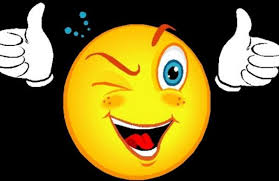 Wann hast du Geburtstag? Ich habe im Mai Geburtstag.Wann ist die Geburtstagsfeier? Die Geburtstagsfeier ist am Samstag.Um wie viel Uhr ist die Geburtstagsfeier? Die Geburtstagsfeier ist um 18 Uhr.WANN? – KADA?UM WIE VIEL UHR? – U KOLIKO SATI?VAŽNO!Uz nazive mjeseca uvijek koristimo im (im Januar, im Februar, im Juli …)Uz nazive dana u tjednu uvijek koristimo am (am Montag, am Dienstag, am Mittwoch …)Uz sate uvijek koristimo um (um 16 Uhr, um 18 Uhr …)